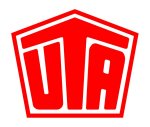 Ansprechpartner für Rückfragen: Stefan Horst +49 6027 509-106Rudolf Henschel leitet UTA-Vertrieb in Deutschland und ÖsterreichNeuer Country Manager ist erfolgreicher VertriebsexperteVertriebsstrategie wird konsequent fortgeführtKleinostheim – 30. Januar 2018. Die UNION TANK Eckstein GmbH & Co. KG (UTA) hat einen neuen Country Manager für Deutschland und Österreich ernannt: Rudolf Henschel leitet ab Februar den Vertrieb in den beiden Ländern. Der 35-Jährige wird die neue Vertriebsstrategie weiterführen, mit der UTA auf dem deutschen Heimatmarkt und in Österreich insbesondere den Kundenkontakt intensivieren will. Henschel berichtet direkt an Gabriel Moulènes, den Area Manager Northern and Central Europe.Rudolf Henschel löst Andreas Kupfer und Matthias Striegel ab, die bislang operativ und strategisch für Deutschland und Österreich verantwortlich waren. Andreas Kupfer hatte seit Juli 2016 den Vertrieb im deutschen Heimatmarkt umstrukturiert, um den Bedürfnissen des Marktes noch mehr entgegenzukommen. Er wird das Unternehmen Mitte März verlassen. „Wir bedanken uns bei Andreas Kupfer für seinen Einsatz, mit dem er UTA auf dem deutschen Heimatmarkt fit für die Zukunft gemacht hat“, erklärt Volker Huber, CEO bei UTA. Matthias Striegel ist als Head of Field Sales South für den Außendienst im Süden Deutschlands verantwortlich und hatte im Februar 2017 übergangsweise das Amt des Country Managers für Österreich übernommen. „Mit dem reibungslosen Aufbau der UTA-Präsenz in Wien hat Matthias Striegel das Fundament für die weitere Expansion in Österreich gelegt und wird sich in Zukunft auf seine Aufgaben als Head of Field Sales South konzentrieren“, sagt Volker Huber.Ihre Arbeit wird nun der Diplom-Wirtschaftsinformatiker Rudolf Henschel fortführen. Seit 2015 hat er beim Gütersloher Dienstleistungsunternehmen Arvato als Head of Global Sales and Business Development Healthcare eine internationale Vertriebsorganisation, sowohl den Direktvertrieb als auch ein Vertriebspartner Netzwerk, erfolgreich aufgebaut und geführt. „Wir freuen uns sehr, dass wir mit Rudolf Henschel einen echten Experten gewinnen konnten, der gezeigt hat, dass er ein internationales Sales-Team erfolgreich managen kann.“ Unter anderem gelang es dem neuen Country Manager bei Arvato, die Einnahmen in den vergangenen drei Jahren um rund 400 Prozent zu steigern.

Bei UTA wird er nun die bestehende Vertriebsorganisation weiterführen, die inzwischen auf drei Säulen steht: Für die Großkunden ist das Key-Account-Management zuständig, während das Field Management die Großflotten betreut. Seit Juli 2016 ist darüber hinaus eine eigene Vertriebseinheit nur für kleine und mittlere Unternehmen zuständig.Über UNION TANK Eckstein UNION TANK Eckstein GmbH & Co. KG (UTA) zählt zu den führenden Anbietern von Tank- und Servicekarten in Europa. Über das UTA-Kartensystem können gewerbliche Kunden an über 55.000 Stationen in 40 europäischen Ländern markenunabhängig und bargeldlos tanken sowie weitere Leistungen der Unterwegsversorgung nutzen. Dazu zählen unter anderem die Mautabrechnung, Werkstattleistungen, Pannen- und Abschleppdienste sowie die Rückerstattung von Mehrwert- und Mineralölsteuer. Das Unternehmen, das 1963 von Heinrich Eckstein gegründet wurde, ist mehrheitlich im Besitz der Edenred SA (66 Prozent). Edenred ist Weltmarktführer im Bereich von Bezahlservices für Unternehmen, Arbeitnehmer und Handelspartner. Die Services von Edenred schaffen für 43 Millionen Arbeitnehmer, 750.000 Unternehmen und 1,4 Millionen Handelspartner ein einzigartiges Netzwerk. Die Familien Eckstein und van Dedem halten 34 Prozent an UTA. Rund 450 Mitarbeiter erwirtschaften im UTA-Verbund einen Jahresumsatz von knapp 2.601 Mio. € (2015). UTA hat den renommierten Image-Award der Fachzeitschrift VerkehrsRundschau in der Kategorie „Tankkarten“ gewonnen, der alle zwei Jahre auf Basis einer unabhängigen Marktstudie des Marktforschungsinstituts Kleffmann vergeben wird. www.uta.comFolgen Sie UTA auf Twitter: www.twitter.com/UTA_DEUAbdruck kostenfrei, Beleg erbeten.UNION TANK Eckstein GmbH & Co. KG, Stefan Horst, Head of MarketingHeinrich-Eckstein-Straße 1, D-63801 Kleinostheim/Main, Telefon: +49 6027 509-106E-Mail: stefan.horst@uta.com